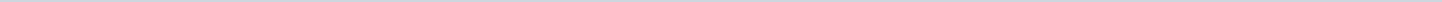 Geen documenten gevonden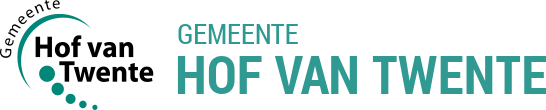 Gemeente Hof van TwenteAangemaakt op:Gemeente Hof van Twente29-03-2024 16:40Schriftelijke vragen0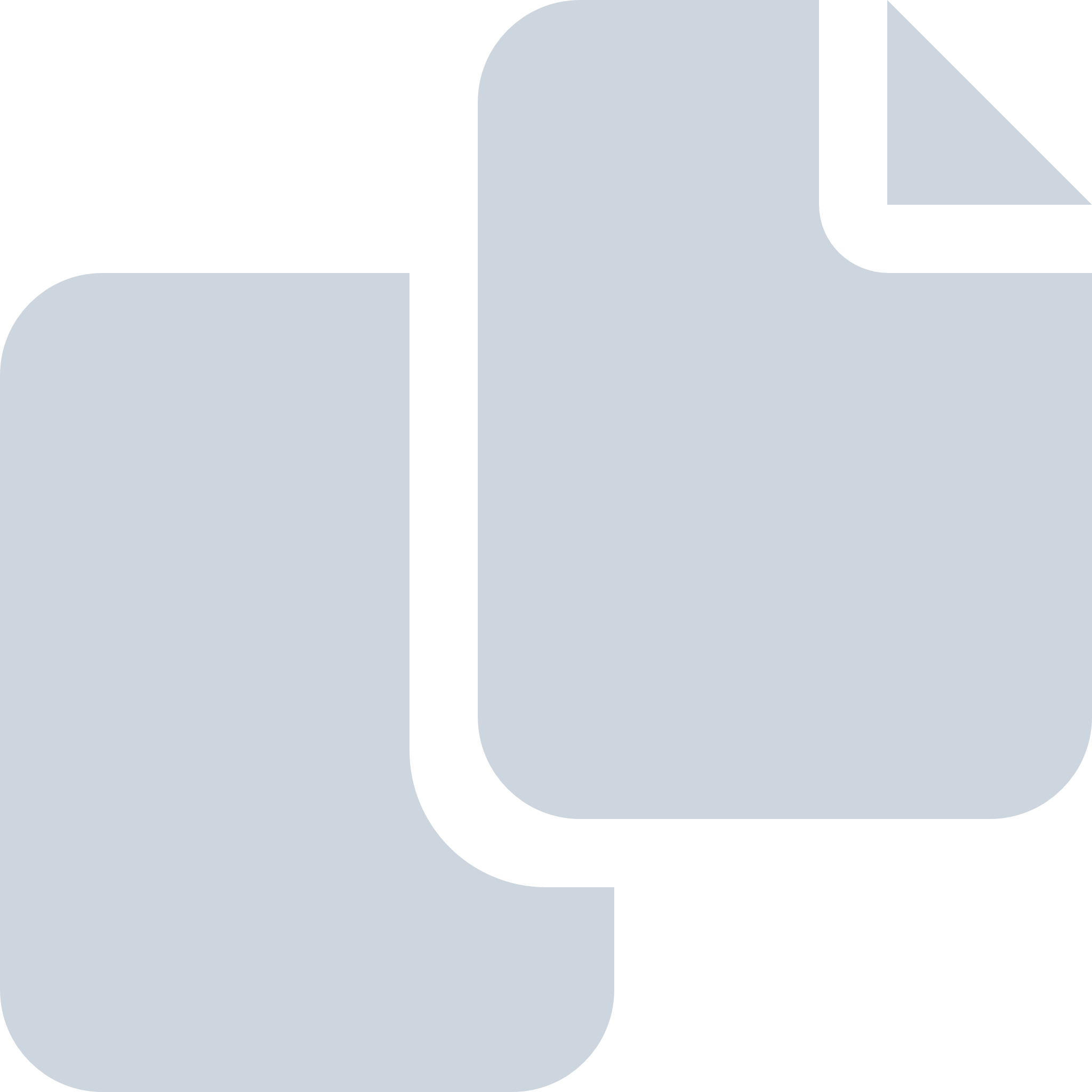 Periode: februari 2022